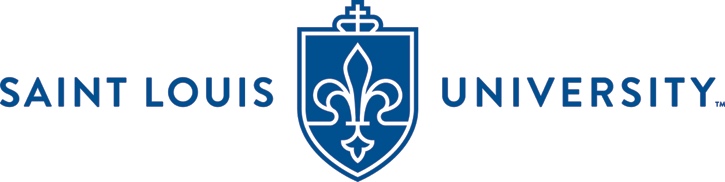 HENRY AND AMELIA NASRALLAHCENTER FOR NEUROSCIENCE RESEARCH AWARD APPLICATIONto be completed and submitted through to the Center for Neuroscience e-mail at SLU_neuroscience@health.slu.edu according to CNR guidelinesDeadline: 5:00 p.m., March 15 & September 15, 2021Application Characteristics & All PersonnelPeer Reviewer SuggestionsProvide at least 3 internal names of individuals who have the expertise to deliver a quality peer review of this proposal should an outside reviewer be necessary.  To avoid conflicts of interest, please do not provide the name of your department head or anyone who is a collaborator on your current, active grant award(s).  Applications submitted with less than three peer review suggestions or incomplete data are non-compliant with CNR guidelines, and will not be reviewed.Peer Reviewer ExclusionsProvide names of individuals who have the applicant believes has a significant conflict of interest with the project and should be excluded as a reviewer.Title of ProjectAbstractProvide a layperson’s abstract of no more than 350 words.Specific Aims and Research Plan 2-page limit. Provide a description of your specific aims and research plan, including brief details of the methods you will employ to accomplish the aims.  You may include graphs and tables, but they must fit within the 2-page limit. References No page limit.Future Extramural Funding 1-page limit.  How will data from the CNR award be used in a subsequent extramural application?  Identify potential sponsors and a timeline if possible. Please do not use the Future Extramural Funding section to circumvent the 2-page limit for the Specific Aims and Research Plan. Applications that deviate from this guideline may be truncated in Peer Review to ensure fairness across applications. Prior Internal Funding  1-page limit. If you have had Internal Funding in the past, what have you done with the funding? Please provide a budget for how the funds will be used. [Application Package Requirements – This page can be removed from the application.  It is included here for ease of reference.]Combine this Application Package into one PDF file with Biosketch(es), and  Letter(s) of Support. Name the single PDF file as follows:PILastName_PIFirstName_DeadlineMonthDeadlineYear Example:  Siler_William_Oct2018EndnotesCheck one.Check one.Check one.Check one.Check one.Check one.Check one.  Individual or collaborative, up to $10,000  Individual or collaborative, up to $10,000  Individual or collaborative, up to $10,000  Individual or collaborative, up to $10,000  Individual or collaborative, up to $10,000  Individual or collaborative, up to $10,000  Individual or collaborative, up to $10,000Check all that apply:Check all that apply:Check all that apply:  CNR Resubmission eRS#__________  CNR Resubmission eRS#__________  CNR Resubmission eRS#__________  CNR Resubmission eRS#__________  Is this a submission in response to any prior unfunded proposal? If yes, please provide prior reviews.  Is this a submission in response to any prior unfunded proposal? If yes, please provide prior reviews.  Is this a submission in response to any prior unfunded proposal? If yes, please provide prior reviews.  Is this a submission in response to any prior unfunded proposal? If yes, please provide prior reviews.  Humans, IRB   Animals, IACUC  Biosafety  Humans, IRB   Animals, IACUC  Biosafety  Humans, IRB   Animals, IACUC  BiosafetyAdministrative Principal Investigator (API) – The API takes administrative responsibility for the project.Administrative Principal Investigator (API) – The API takes administrative responsibility for the project.Administrative Principal Investigator (API) – The API takes administrative responsibility for the project.Administrative Principal Investigator (API) – The API takes administrative responsibility for the project.Administrative Principal Investigator (API) – The API takes administrative responsibility for the project.Administrative Principal Investigator (API) – The API takes administrative responsibility for the project.Administrative Principal Investigator (API) – The API takes administrative responsibility for the project.First NameLast NameDivisionDivisionDivisionSchool/College/Center of primary appointmentEffort Level Proposed (%)All Other Personnel – All fields are required, and all who will work on the project must be named.First NameLast NameDivisionSchool/College/Center of primary appointmentProject RoleKey?(Y/N)Effort %First NameLast NameDivisionSchool/College/CenterDept. HeadDeanFirst NameLast NameDivisionSchool/College/CenterDept. HeadDean